УКРАЇНАПОЧАЇВСЬКА  МІСЬКА  РАДАВИКОНАВЧИЙ КОМІТЕТР І Ш Е Н Н Явід     вересня  2018  року                                                                  №  проектПро виділення одноразовоїгрошової      допомогигр. Цьолці А.Д.              Розглянувши заяву жителя  м. Почаїв  вул. Лосятинська,  10                 гр. Цьолки Андрія Дмитровича,  який  просить виділити одноразову грошову допомогу ,  взявши до уваги те,  що він має посвідчення учасника бойовий дій (серія УБД № 119693 від 06 жовтня 2015 р.) та  безпосередньо брав участь в антитерористичній операції, забезпеченні її проведення і захисті незалежності, суверенітету та територіальної цілісності України в районі проведення антитерористичної операції ,  виконавчий комітет міської ради                                                     В и р і ш и в:Виділити одноразову грошову допомогу гр.  Цьолці Андрію Дмитровичу в   розмірі 1000 (одна тисяча )  гривень.Фінансовому відділу міської ради перерахувати гр.  Цьолці Андрію Дмитровичу одноразову грошову  допомогу .Лівар Н.М.Бондар Г.В.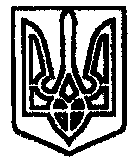 